Индивидуальные достиженияИндивидуальные достиженияНеобходимые подтверждающие документыСтипендиаты Президента Российской Федерации, Правительства Российской Федерации (в случае назначения стипендии в период получения высшего медицинского или высшего фармацевтического образования)Стипендиаты Президента Российской Федерации, Правительства Российской Федерации (в случае назначения стипендии в период получения высшего медицинского или высшего фармацевтического образования)Приказ о назначении – первый лист и лист с указанием ФИО абитуриента (копия)Документ об образовании и о квалификации с отличием, полученный в образовательной организации Российской ФедерацииДокумент об образовании и о квалификации с отличием, полученный в образовательной организации Российской ФедерацииДокумент об образовании и о квалификации с отличием, полученный в образовательной организации Российской Федерации Наличие не менее одной статьи в профильном научном журнале, входящем в ядро базы данных Российского индекса научного цитирования и (или) в международные базы данных научного цитирования, автором или соавтором которой является поступающийНаличие не менее одной статьи в профильном научном журнале, входящем в ядро базы данных Российского индекса научного цитирования и (или) в международные базы данных научного цитирования, автором или соавтором которой является поступающийТитульная страница журнала, первая страница статьи (копия)Scopus: https://www.scopus.com/search/form.uri?display=basic#basic Web of Science: https://www.webofscience.com/wos/woscc/basic-searchhttps://www.elibrary.ru/defaultx.asp(а также PubMed, MEDLINE (входит в PubMed), Google scholar, Index medicus, Urlich's periodical directory) Установленный Правилами приема стаж работы в должностях медицинских и (или) фармацевтических работников в соответствии с приказом Министерства здравоохранения Российской Федерации от 20 декабря 2012 г. № 1183н «Об утверждении Номенклатуры должностей медицинских работников и фармацевтических работников», подтвержденный в порядке, установленном трудовым законодательством Российской Федерации (если трудовая деятельность осуществлялась в период с зачисления на обучение по программам высшего медицинского или высшего фармацевтического образования)Установленный Правилами приема стаж работы в должностях медицинских и (или) фармацевтических работников в соответствии с приказом Министерства здравоохранения Российской Федерации от 20 декабря 2012 г. № 1183н «Об утверждении Номенклатуры должностей медицинских работников и фармацевтических работников», подтвержденный в порядке, установленном трудовым законодательством Российской Федерации (если трудовая деятельность осуществлялась в период с зачисления на обучение по программам высшего медицинского или высшего фармацевтического образования)Один из следующих документов:Трудовая книжка (обязательное указание - объем ставки, основное место работы или совместительство) - копия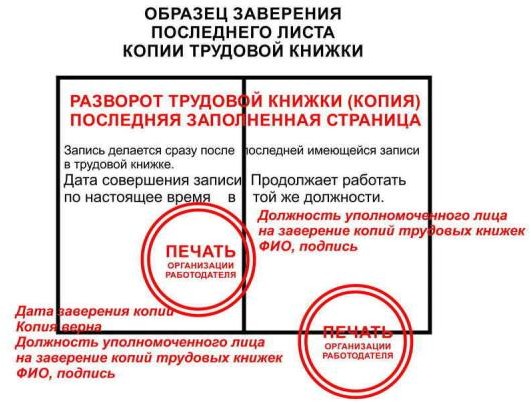 либо сведения о трудовой деятельностиСправка с места работы (обязательное указание  -объем ставки, основное место работы или совместительство, срок осуществления трудовой деятельности, номер приказа о приеме на работу)Примечание: Трудовой стаж, полученный на территории иностранного государства,  может быть засчитан, если трудовая деятельность признается на территории РФ в соответствии с  международными договорамиПриложение. Номенклатура должностей медицинских работников и фармацевтических работников (Приложение к приказу Министерства здравоохранения РФ от 20 декабря 2012 г. N 1183н):https://base.garant.ru/70344038/53f89421bbdaf741eb2d1ecc4ddb4c33/Дополнительно к баллам, начисленным при наличии общего стажа работы на должностях медицинских и (или) фармацевтических работников с высшим образованием в медицинских и (или) фармацевтических организациях, расположенных в сельских населенных пунктах либо рабочих поселкахДополнительно к баллам, начисленным при наличии общего стажа работы на должностях медицинских и (или) фармацевтических работников с высшим образованием в медицинских и (или) фармацевтических организациях, расположенных в сельских населенных пунктах либо рабочих поселкахНа основании записи в трудовой книжкеДипломанты Всероссийскойстуденческой олимпиады "Я - профессионал"Дипломанты Всероссийскойстуденческой олимпиады "Я - профессионал"Оригинал диплома Всероссийской студенческой олимпиады "Я - профессионал" или заверенная образовательной организацией копияУчастие в добровольческой (волонтерской) деятельности в сфере охраны здоровья, в том числе с регистрацией в единой информационной системе в сфере развития добровольничества (волонтерства). Данное индивидуальное достижение учитывается в соответствии с Методическими рекомендациями по учету добровольческой (волонтерской) деятельности при поступлении в ординатуру Федерального центра поддержки добровольчества и наставничества в сфере охраны здоровья Министерства здравоохранения Российской Федерации (далее – Рекомендации)Участие в добровольческой (волонтерской) деятельности в сфере охраны здоровья, в том числе с регистрацией в единой информационной системе в сфере развития добровольничества (волонтерства). Данное индивидуальное достижение учитывается в соответствии с Методическими рекомендациями по учету добровольческой (волонтерской) деятельности при поступлении в ординатуру Федерального центра поддержки добровольчества и наставничества в сфере охраны здоровья Министерства здравоохранения Российской Федерации (далее – Рекомендации) 1.	Справка об участии в добровольческой деятельности из вуза, подтверждающей объем добровольческой деятельности в сфере охраны здоровья более 300 часов на протяжении двух лет обучения (то есть волонтерская деятельность должна быть начата не позднее 1 июня курса, за 2 календарных года до года выпуска студента), последний факт участия в добровольческой деятельности должен быть зафиксирован не ранее 1 января года выпуска студента из образовательного учреждения (образец справки – в Приложении № 1 к Рекомендациям) либо Справка об участии в добровольческой деятельности для лиц, осуществляющих добровольческую (волонтерскую) деятельность, завершивших обучение в образовательной организации до 1 января текущего учебного года, в т. ч. для выпускников прошлых лет, занимающихся волонтерской деятельностью на протяжении не менее двух лет в объеме более 300 часов, включая период обучения в образовательной организации, последний факт участия в добровольческой деятельности должен быть зафиксирован не ранее 1 января текущего учебного года (образец справки – в Приложении №2 к Рекомендациям).2.	Характеристика от лица, имеющего право осуществлять координацию и учет добровольческой (волонтерской) деятельности (Приложение № 3 к Рекомендациям).В качестве документа, подтверждающего участие в добровольческой деятельности в установленном Рекомендациями объеме, может быть представлена выписка из электронной книжки добровольца  в единой информационной системе в сфере развития добровольчества (волонтерства) «DOBRO.RU».Участие в добровольческой (волонтерской) деятельности в сфере охраны здоровья, связанной с осуществлением мероприятий по профилактике, диагностике и лечению новой коронавирусной инфекции, при продолжительности указанной деятельности не менее 150 часовУчастие в добровольческой (волонтерской) деятельности в сфере охраны здоровья, связанной с осуществлением мероприятий по профилактике, диагностике и лечению новой коронавирусной инфекции, при продолжительности указанной деятельности не менее 150 часовСправка об участии в добровольческой деятельности в сфере охраны здоровья, связанной с осуществлением мероприятий по профилактике, диагностике и лечению коронавирусной инфекции, с номером за подписью ответственного за добровольческую деятельность сотрудника вуза и курирующего проректора с печатью образовательной организацииОсуществление трудовой деятельности на должностях медицинских работников с высшим образованием или средним профессиональным образованием, на должностях младшего медицинского персонала и (или) прохождение практической подготовки по образовательной программе медицинского образования (программе специалитета, программе бакалавриата, программе магистратуры), если указанные деятельность и (или) практическая подготовка включали в себя проведение мероприятий по диагностике и лечению коронавирусной инфекции и их общая продолжительность составляет не менее 30 календарных днейОсуществление трудовой деятельности на должностях медицинских работников с высшим образованием или средним профессиональным образованием, на должностях младшего медицинского персонала и (или) прохождение практической подготовки по образовательной программе медицинского образования (программе специалитета, программе бакалавриата, программе магистратуры), если указанные деятельность и (или) практическая подготовка включали в себя проведение мероприятий по диагностике и лечению коронавирусной инфекции и их общая продолжительность составляет не менее 30 календарных днейТрудовая книжка/сведения о трудовой деятельности;Трудовой договор/дополнительное соглашение к трудовому договору/должностная инструкция, содержащие указание на выполнение должностных обязанностей, связанных  с диагностикой и лечением коронавирусной инфекции;Справка образовательной организации о прохождении практической подготовки, связанной с проведением мероприятий по диагностике и лечению коронавирусной инфекции;иные подтверждающие документыИндивидуальные достижения, установленные Правилами приема на обучение по программам ординатуры в УниверситетИндивидуальные достижения, установленные Правилами приема на обучение по программам ординатуры в УниверситетИндивидуальные достижения, установленные Правилами приема на обучение по программам ординатуры в УниверситетПобедитель или призер  ежегодной научно-практической конференции студенческого научного общества с международным участием «Мечниковские чтения»по медицинским специальностямОригинал диплома или заверенная образовательной организацией копия Оригинал диплома или заверенная образовательной организацией копия Автор (соавтор) патентов и изобретенийОригинал патента на изобретение или заверенная копияОригинал патента на изобретение или заверенная копияПобедители и призеры конкурса научно-исследовательских работ студентов, ординаторов, аспирантов в рамках Всероссийской научно-практической конференции с международным участием «Профилактическая медицина»Оригинал диплома или заверенная образовательной организацией копияОригинал диплома или заверенная образовательной организацией копияПобедители или призеры следующих олимпиад:1) Всероссийской Универсиады по хирургии (Медицинский университет РУДН), 2) Чемпионата по английскому языку "Medical soft skills", 	Всероссийской студенческой олимпиады по нормальной физиологии (Сеченовский Университет),3) Всероссийской студенческой олимпиады по хирургии им. академика М.И. Перельмана, 4) Всероссийской студенческой олимпиады по кардиологии Самарканд-2020, 5) Международной студенческой Олимпиады по медицинской реабилитации и санаторно-курортному лечению, 6) Всероссийской олимпиады по терапии с международным участием (СЗГМУ им. И.И. Мечникова), 7) Международной морфологической онлайн-олимпиады по анатомии, гистологии и патологической анатомии, 8) Всероссийского студенческого конкурса "Твой Ход",9) Студенческой олимпиады по нейрохирургии "Сибнейро",  10) Всероссийской студенческой олимпиады по спортивной медицине с международным участием «Медицинский Марафон», 11) Всероссийской олимпиады по сердечно-сосудистой хирургии в рамках Алмазовского молодёжного медицинского форума,12) Всероссийской студенческой олимпиады по эпидемиологии, Всероссийской студенческой олимпиады по хирургии с международным участием, 13) Всероссийской Олимпиады студентов медиков «Medical ques», приуроченной к 10-летию ИФМиБ КФУ с международным участием, 14) Всероссийской Олимпиады по хирургии "Оперативная хирургия органов малого таза" (ТГМУ):Оригинал диплома или заверенная образовательной организацией копияОригинал диплома или заверенная образовательной организацией копия